ПРОЕКТВносит ГубернаторИвановской области 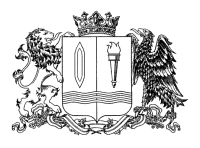 ЗАКОН ИВАНОВСКОЙ ОБЛАСТИПринят Ивановской областной ДумойНастоящий Закон принят в соответствии с Налоговым кодексом Российской Федерации и статьей 3 Федерального закона от 26.03.2022 №67-ФЗ «О внесении изменений в части первую и вторую Налогового кодекса Российской Федерации и статью 2 Федерального закона                «О внесении изменений в часть вторую Налогового кодекса Российской Федерации» в целях регулирования правоотношений по налогам, взимаемым в связи с применением упрощенной и патентной систем налогообложения.Статья 1Внести в статью 2 Закона Ивановской области от 10.11.2015 № 117-ОЗ «О внесении изменений в Закон Ивановской области «О налоговых ставках при упрощенной системе налогообложения» (в действующей редакции) изменение, заменив в пункте 3 цифры «01.01.2024» цифрами «01.01.2025».Статья 2Внести в статью 2 Закона Ивановской области от 10.11.2015 № 118-ОЗ «О внесении изменений в Закон Ивановской области «О введении патентной системы налогообложения на территории Ивановской области» (в действующей редакции) изменение, заменив в пункте 2 цифры «01.01.2024» цифрами «01.01.2025».Статья 3Настоящий Закон вступает в силу по истечении одного месяца со дня его официального опубликования.ГубернаторИвановской областиС.С. Воскресенскийг. Иваново_______________ 2022 г.№ ______-ОЗО внесении изменений в некоторые законодательные акты Ивановской области в сфере патентной и упрощенной систем налогообложения